Distance, Similarity, and Multidimensional ScalingShane T. Mueller shanem@mtu.edu2019-03-24Multidimentional scaling (MDS) is used to measure the (dis)similarity between examples–in pairs–and then put the samples in a common space and represent a spatial configuration. In other words, MDS is a dimension-reduction treatment to discover the underlying structure of distance measures between objects or cases. The goal is to place observations in a space based on similarity scores between them. This seems a little like eigen decomposition, Principal Components Analysis (PCA) or factor analysis, which we will cover in greater detail later in this course. However, there is one major difference. MDS starts with the similarities, dissimilarities, or distances, while PCA and the like start with a feature representation. Thus, for PCA, you already have everything in a high-dimensional space, and you want to map it into a lower dimensional one. For MDS, you don’t have a space; just a measure of similarity, and you want to induce the space from that.For the most part, scaling is used in psychological and perceptual applications, and is a very useful visualization technique. That is, we very often have multiple dimensions we can assess things on, and if we do, MDS is generally a round-about and probably inexact way of doing factor analysis. But in some cases, we can only measure the similarity or distance between examples. In these cases MDS is useful, especially for visualization, identifying significant factors and dimensions.Similarity, Distance and Dissimilarity MeasuresThe input for MDS is something that behaves like a distance matrix. That is, for N items, you have an NxN matrix where each entry specifies a non-negative distance between items. Mathematically, if we are treating a measure as a distance, we are asserting that our measures have metric properties:``Identity’’. The distance between something and itself is 0. Alternately, two things that have a distance measure of 0 are identical.``Symmetry’’. The distance between A and B is the same as the distance between B and A.``Triangle Inequality’’. The distance between A and C must be less than or equal to the distance between A and B plus the distance between B and C.These are axioms of distance–assumption that completely define what a distance is. These place strong constraints on our measures. Many times, we may treat dissimilarity measures as a distance even when it violates one or more of these properties. In fact, most psychological measures will violate at least one of these. These include most direct and indirect measures of similarity. For example, you may directly measure similarity by asking someone to give a rating of the similarity between two objects; you might infer their similarity by timing how long it takes to choose between them.Although if we had features or a set of numeric predictors, we might use other approaches to map them into smaller dimensions, it is useful to understand how we might map between distance and spatial representation. There are a number of ways to compute distance measures based on numeric features/dimensions. The following are all true distance metrics insofar as they conform to these three axioms, and they are all available within the R dist function (and they are easy to calculate by hand).Euclidean Distance. This is sometimes referred to as an  norm, and is a generalization of the Pythagorean formula to multiple dimensions. For observations  and  measured on many dimensions, this is . Note that even if you use scaling, normalizing, or weighting of dimensions, a distance metric will still result. This is a good default distance measure to use if it makes sense to combine dimensions.Manhattan or city-block Distance. This is known as the  norm, and is the measure of the sum of the distances along each dimension. For a 2-feature space, it is like walking along streets, rather than as the crow flies. This may be better for categorically distinct features, especially when they are all binary. If they are all binary, this is identical to the Hamming distance–the sum of the differences on each dimension`.Maximum. This is the largest distance on any one dimensions. This makes sense when the largest difference is the critical predictor. In situations where it doesn’t matter how many aspects match, but rather if there are any big mismatches, this would be a good measure. For many decisions, you might care about worst-case scenarios, and so largest mismatch could be a good measure of how similar you think two cases are.Asymmetric Binary. Useful for binary feature representations in which presence and absence of a feature is not arbitrary. This measures the proportion of features that mismatch, in which at least one feature is positive. Despite its name, this measure does not violate the symmetry axiom.Minkowski Distance. This is similar to the ‘softmax’ rule, and is also known as the p norm–the pth root of the sum of the pth powers of the differences of the components. You can specify p, and as p=1, this is the manhattan; as p=2, this is euclidean, as p -> inf this becomes max.Canberra: This is the absolute difference divided by the sum of the values. This is useful when features are non-negative magnitudes such as counts. . Terms with zero numerator and denominator are omitted from the sum and treated as if the values were missing.These are all ways in which a set of features or predictors can be transformed into a distance measure. Oftentimes, you might find that although you have collected dozens or hundreds of features, once you calculate all the pairwise differences, the resulting structure can easily be embedded within a smaller-dimensional space. If so, knowing where the items are within that space can be useful to invert this distance-calculation process.Although these metrics allow you to go from dimensions to distance, sometimes you may only be able to compute a similarity or distance measure, without knowing the underlying features or dimensions. For example:You can judge the similarity of concepts, words, ideas, etc., but do not have an easy way of representing their featuresYou may have incidental data like mistakes, errors, or discrimination times, that can imply a similarity space, but not a feature spaceIn competitive games, you make have good measures of which teams/players are about as good as each other, but not what makes them good.So, there are many situations in which we may have distance-like measures between pairs of things (similarity or dissimilarity, confusion, etc.). In these cases, we’d sometimes like to be able to reverse the distance formula; getting the coordinates out by putting the distances in. This is what MDS provides solutions for. Before we go into it, let’s consider the differences between similarity and distance.Similarity versus DistanceSimilarity is the opposite of dissimilarity, which is can be interpreted as a distance. However, the notion of dissimilarity does not require satisfying the same metric axioms. For example, similarity/dissimilarity does not need to define what the identity is–what it means to be identical. Similarity measures do not need to be symmetric. Many ways in which similarity is measured produce asymmetric values (see Tversky, 1975). Finally, similarity can violate the triangle inequality. For example, people might agree that North Korea is similar to South Korea, and that North Korea is also similar to Iran, but feel that South Korea and Iran are very different. If these were distances, it would be faster to go from South Korea to Iran through North Korea than directly, which violates spatial axioms.There are many ways of transforming similarities to dissimilarities, and treat them as distances. One way is to sustract from the , where  might be 0 if the maximum value is obtained by comparing an item to itself. In general, you may have to add an additive factor to a dissimilarity score for it to work with some of the scaling algorithms we will look at.Another common way is to use a formula like this: . This operates a little like Minkowski distance, where  will pick ousimtodist <- function(sims, gamma = 1) {
    base <- exp(-gamma * sims)
    base/sum(base)
}


print(round(simtodist(c(3, 5, 10, 2, 0), gamma = 1), 3))  ##low similarity becomes large distance[1] 0.042 0.006 0.000 0.114 0.839print(round(simtodist(c(3, 5, 10, 2, 0), gamma = 10), 3))  ##max vs 0[1] 0 0 0 0 1print(round(simtodist(c(3, 5, 10, 2, 0), gamma = 0.001), 3))  ##equal weight[1] 0.200 0.200 0.199 0.200 0.201print(round(simtodist(c(3, 5, 10, 2, 0), gamma = -1), 3))  ##min rule; no longer a distance.[1] 0.001 0.007 0.992 0.000 0.000This formula gives us a flexible way of transforming a measure of similarity to a measure of dissimilarity, which might be treated as a distance in an MDS algorithm.Multi-dimensional ScalingFor any set of objects, ideas, concepts, people, etc., we may have a set of pairwise measures that we can interpret as a distance metric–possibly from a high-dimensional set of independent measures (e.g., features or predictors), or with some sort of data that is interpretable directly as a distance. For many types of concepts or objects, we may only be able to make comparisons between pairs, because they may not fall nicely on dimensions. Think about the similarity of words, sounds, paths, shapes, and other complex things. Think about teams in head-to-head competition.Let’s suppose we knew the only the pairwise distances between locations in a 2-dimensional plane. How might we reconstruct the configuration? This is not too different from how GPS triangulation works. Essentially, we have N*2 values but N^(N-1)/2 data points, and it should be possible to take each triple of points and determine their relative locations, eventually reconstructing the grid. But what if there were errors in measurement, noise, or space had more than two dimensions (or was somehow curved or used a different measure than we are considering? This would be more difficult, because we would never be able to completely trust the location of each point.In these cases and others, a set of methods called Multi-Dimensional Scaling (MDS) can be thought of as a way of creating a feature-based or spatial representation from similarity data. There are several related algorithms that are used to do this. Simple MDS uses eigen decomposition of the distance measure. More advanced MDS is typically implemented as an iterative process that essentially does triangulation until the points are each in balance in a dimensional space. These are sort of like point connected by springs the size of the measured distance. If there is little error in the distances, everything will align correctly. If there is error, some springs will be under greater tension than others. And if you try to take a 3-dimensional object and compress it by flattening it, you might expect a lot of the springs to be stretched or compressed. The basic amount of stretch the system is under is referred to as ‘stress’ or ‘strain’ in MDS lingo, and is a measure of error. If a high-dimensional system can easily be compressed into a lower-dimensional representation (like layouts of cities on a section of the globe), it will have low stress and be well approximated by a 2-dimensional solution. The stress is also thus a measure of goodness-of-fit, and con be used heuristically to assess how appropriate the soution is.Classical Metric MDS.Classical MDS is best applied to metric variables. Torgerson (1958) initially developed this method. It assumes that the data obey distance axioms–they are like a proximity or distance matrix on a map. It uses eigendecomposition of the distance to identify major components and axes, and represents any point as a linear combination of dimensions. Note that this is very similar to PCA or factor analysis, but it uses the distance matrix rather than a correlation matrix as input. Furthermore, its dimensions will be the most important dimensions induced. That is, PCA is able to identify as many dimensions as exist in our original data (up to ), but will retain only the most important ones.Example: Random pointsLook what happens when we choose 6 points on a plane, compute their distances, and then apply cmdscale MDS:library(MASS)
dummydata <- cbind(runif(6), runif(6)) * 10
dist(dummydata)          1         2         3         4         5
2  2.355117                                        
3  5.201959  7.132301                              
4  8.482072  9.420891  4.900997                    
5  9.157484  9.120506  7.636190  3.824984          
6  8.359729  6.763990 10.378044  9.085354  6.126404par(mfrow = c(1, 2))
plot((dummydata), pch = paste(1:6, "", sep = ""), type = "o")

d2 <- cmdscale(dist(dummydata), eig = TRUE)
plot(d2$points, pch = paste(1:6, "", sep = ""), type = "o") Notice that the absolute values are not recovered in terms of the dimensions or the scale, but the relative positions are. Here the solution could be rotated, reflected, and it is centered around 0,0. Next, notice that the x axis has a size of about 9, whereas the y axis has a size of about 4. This has automatically rotated to the ‘principal’ components.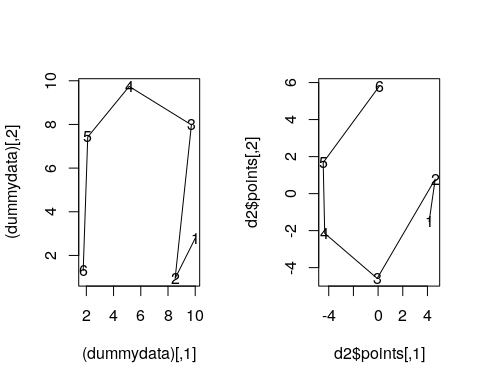 Example: Distances between European CitiesThe eurodist data is a matrix of road distances in km between major cities in Europe. We analyze this matrix, specifying that to reprodice the distance based on two dimensions. As a result we can have a two-dimensional representation of the locations of the cities.                Athens Barcelona Brussels Calais Cherbourg Cologne
Barcelona         3313                                            
Brussels          2963      1318                                  
Calais            3175      1326      204                         
                Copenhagen Geneva Gibraltar Hamburg Hook of Holland Lisbon
Barcelona                                                                 
Brussels                                                                  
Calais                                                                    
                Lyons Madrid Marseilles Milan Munich Paris Rome Stockholm
Barcelona                                                                
Brussels                                                                 
Calais                                                                   
 [ reached getOption("max.print") -- omitted 17 rows ]                        [,1]        [,2]
Athens           2290.274680  1798.80293
Barcelona        -825.382790   546.81148
Brussels           59.183341  -367.08135
Calais            -82.845973  -429.91466
Cherbourg        -352.499435  -290.90843
Cologne           293.689633  -405.31194
Copenhagen        681.931545 -1108.64478
Geneva             -9.423364   240.40600
Gibraltar       -2048.449113   642.45854
Hamburg           561.108970  -773.36929
Hook of Holland   164.921799  -549.36704
Lisbon          -1935.040811    49.12514
Lyons            -226.423236   187.08779
Madrid          -1423.353697   305.87513
Marseilles       -299.498710   388.80726
Milan             260.878046   416.67381
Munich            587.675679    81.18224
Paris            -156.836257  -211.13911
Rome              709.413282  1109.36665
Stockholm         839.445911 -1836.79055
Vienna            911.230500   205.93020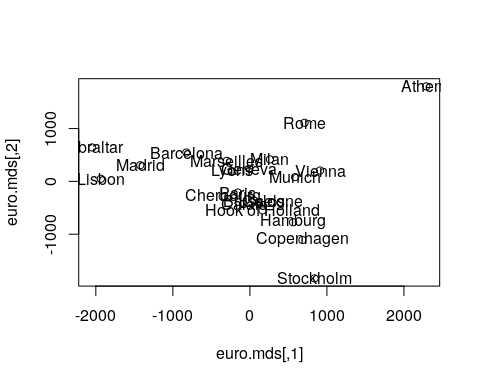 This clearly recreates the geography of Europe, albiet from a strange angle. If you would like the full output, including Goodness-of-fit (GOF); add the ‘eig = TRUE’ statement.eur.mds <- cmdscale(eurodist, eig = TRUE)
eur.mds$points
                        [,1]        [,2]
Athens           2290.274680  1798.80293
Barcelona        -825.382790   546.81148
Brussels           59.183341  -367.08135
Calais            -82.845973  -429.91466
Cherbourg        -352.499435  -290.90843
Cologne           293.689633  -405.31194
Copenhagen        681.931545 -1108.64478
Geneva             -9.423364   240.40600
Gibraltar       -2048.449113   642.45854
Hamburg           561.108970  -773.36929
Hook of Holland   164.921799  -549.36704
Lisbon          -1935.040811    49.12514
Lyons            -226.423236   187.08779
Madrid          -1423.353697   305.87513
Marseilles       -299.498710   388.80726
Milan             260.878046   416.67381
Munich            587.675679    81.18224
Paris            -156.836257  -211.13911
Rome              709.413282  1109.36665
Stockholm         839.445911 -1836.79055
Vienna            911.230500   205.93020

$eig
 [1]  1.953838e+07  1.185656e+07  1.528844e+06  1.118742e+06  7.893472e+05
 [6]  5.816552e+05  2.623192e+05  1.925976e+05  1.450845e+05  1.079673e+05
[11]  5.139484e+04 -3.259629e-09 -9.496124e+03 -5.305820e+04 -1.322166e+05
[16] -2.573360e+05 -3.326719e+05 -5.162523e+05 -9.191491e+05 -1.006504e+06
[21] -2.251844e+06

$x
NULL

$ac
[1] 0

$GOF
[1] 0.7537543 0.8679134plot(eur.mds$eig)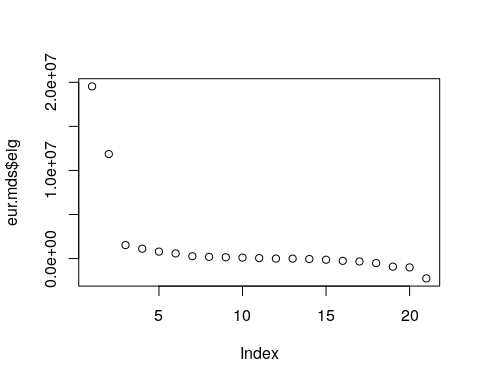 The $eig argument gives us how much variance is contributed by each of 21 dimensions the solution produces. We can see that the first two capture almost everything. However, these don’t capture everything, for a couple reasons. First, this was road distances, which means that there will be additional distance for many of the pairs, and these will not be a constant. Second, even if we had exact distances, the curvature of the earth would require at least one extra dimension to incorporate. But nevertheless, a third dimension looks unneccessary.Assign names (dimension numbers) to the result vectors.MDS attempts to arrange “objects” (cities) in a space with a particular number of dimensions. As a result of the MDS analysis, we would explain the distances in terms of underlying dimensions. In this case, we could explain distances in terms of the two geographical dimensions:north/south and west east. The axes are not exactly aligned with the cardinal directions (once dim2 is reversed), but it is close. Notice how the general distances are preserved. We can tell that Gibralter to Athens is about 4000 km, and that turns out to be true.Dim1 <- euro.mds[, 1]
Dim2 <- euro.mds[, 2]

# Plot the solution.

plot(Dim1, -Dim2, type = "n", xlab = "", ylab = "", main = "cmdscale(eurodist)")
text(Dim1, -Dim2, rownames(euro.mds), cex = 0.8)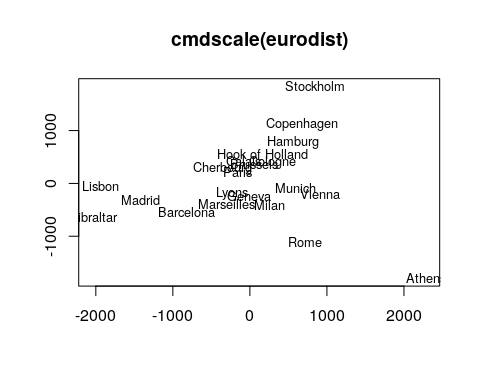 # Same plot as above; but with different markers and color.
plot(Dim1, -Dim2, xlab = "", ylab = "", main = "cmdscale(eurodist)")
text(Dim1, -Dim2, rownames(euro.mds), cex = 0.8, col = "red")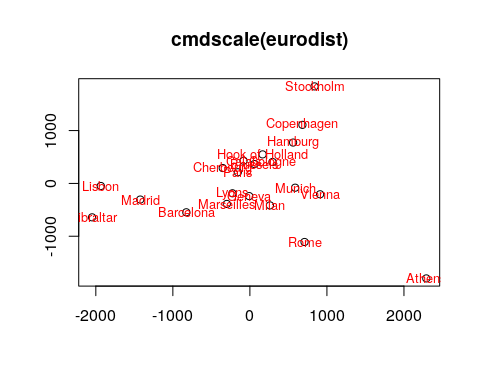 The problem with classic scaling (cmdscale) is that it assumes metric distances, and fits spatial representation to this. This isn’t quite true for even the eurodist data, so we’d like to use methods that make fewer assumptions about the data we have. For example, maybe we think we have error in our measurement, and those errors may be non-linear. Or maybe we can’t count on anything but the ordinal values of our dissimilarity measure. Several methods have been developed to support this.Sammon’s Non-linear scaling MethodAn alternative (non-linear mapping) is the Sammon’s method. Instead of PCA, it tries to fit the samples into a specified space, and then adjusts points within that space to find the best configuration. This chooses (by default) a 2-dimensional configuration based on minimizing something it calls stress. It uses an underlying notion of the metric distances, so the exact measure matters, but it permits the weight of error to be non-linear. This is referred to as non-linear to distinguish it from things like PCA and the corresponding classic mds (cmdscale).In addition, we will look at how we can use this in conjunction with a simple clustering method such as k-means (which we will learn about later in this course), we can use mds as a means for visulaizing the clustering.As an example, we will use the a measure of thi dissimilarity between letters of the alphabet. Then, by applying clustering, we will color nearby elements the same color. The eqscplot() function in MASS makes it easy to plot the matrix in the MDS solution.library(MASS)


distmat0 <- as.matrix(read.csv("plaindist.csv")[, -1])
colnames(distmat0) <- LETTERS
rownames(distmat0) <- LETTERS

plain.dist <- as.dist(distmat0)  ##notice as.dist, not dist().
plainsam <- sammon(plain.dist)Initial stress        : 0.17463
stress after  10 iters: 0.06485, magic = 0.500
stress after  20 iters: 0.06308, magic = 0.500
stress after  30 iters: 0.06289, magic = 0.500
stress after  40 iters: 0.06286, magic = 0.500plainsam$points
        [,1]        [,2]
A  39.169580 -42.5388560
B   6.885548  11.8850524
C -33.823156  18.7791584
D -12.376599   7.0768170
E   5.225287  -9.2126229
F  10.847292 -19.1335609
G -27.743987  29.4269927
H  20.415393  18.1356304
I -25.457329 -31.2231485
J -35.970132  -1.8001737
K  31.513575 -15.9919172
L -19.972036 -17.6271093
M  59.831861  16.3276882
N  30.005915  10.0410657
O -45.964935  14.7749744
P  12.075377  -0.4255219
Q -29.290945  58.3904347
R  29.418593  -4.3369205
S -11.284700  -4.1844740
T -35.336817 -28.2394601
U -10.031187  19.0979965
V   3.772311  45.6902742
W  40.585080  39.5907235
X  14.053700 -40.8570290
Y -11.920833 -46.9630525
Z  -4.626856 -26.6829616

$stress
[1] 0.06286486

$call
sammon(d = plain.dist)plainsam$points        [,1]        [,2]
A  39.169580 -42.5388560
B   6.885548  11.8850524
C -33.823156  18.7791584
D -12.376599   7.0768170
E   5.225287  -9.2126229
F  10.847292 -19.1335609
G -27.743987  29.4269927
H  20.415393  18.1356304
I -25.457329 -31.2231485
J -35.970132  -1.8001737
K  31.513575 -15.9919172
L -19.972036 -17.6271093
M  59.831861  16.3276882
N  30.005915  10.0410657
O -45.964935  14.7749744
P  12.075377  -0.4255219
Q -29.290945  58.3904347
R  29.418593  -4.3369205
S -11.284700  -4.1844740
T -35.336817 -28.2394601
U -10.031187  19.0979965
V   3.772311  45.6902742
W  40.585080  39.5907235
X  14.053700 -40.8570290
Y -11.920833 -46.9630525
Z  -4.626856 -26.6829616plainsam$stress[1] 0.06286486plot(plainsam$points, type = "n")
text(plainsam$points, labels = LETTERS)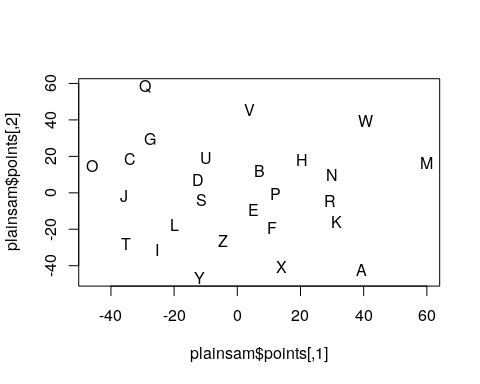 k <- kmeans(plain.dist, centers = 5)
eqscplot(plainsam$points, type = "p", cex = 3, pch = 16, main = "Sammon Mapping: Letter Similarity with K-Means clustering", 
    col = k$cluster)
text(plainsam$points, labels = LETTERS, cex = 1.2, col = "white")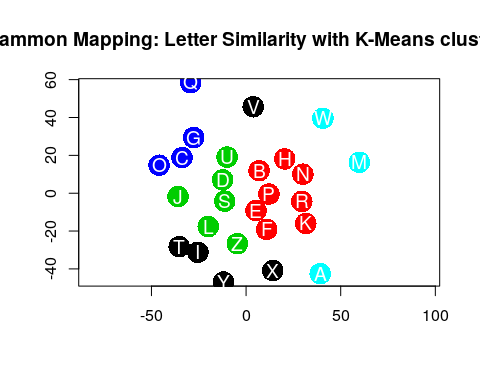 ##Non-metric scalingThe assumption that proximities behave like distance might be too restrictive when it comes to employing MDS for exploring the perceptual or subjective similarity spaces of human subjects. Nonmetric MDS, introduced by Kruskal, therefore only assumes that the order of proximities is meaningful. Now, the ‘stress’ scores just count to determine whether the rank order of all the pairwise distances in the solution are the same as the rank order in the similarity. The order of the distances in a nonmetric MDS configuration reflects the order of proximities as good as possible while intervals and ration information is of no relevance. Input data usally are equal interval/ratio variables. This is probably the most famous and widely-used version of MDS.Here, we will transform our distance matrix into a rank-order matrix, to illustrate how we can use msd on just the rank order points and still recover a reasonable spatial patternlibrary(MASS)

euro.mds2 <- isoMDS(eurodist)initial  value 7.505733 
final  value 7.505688 
convergedplot(euro.mds2$points, type = "n")
text(euro.mds2$points, rownames(euro.mds2$points))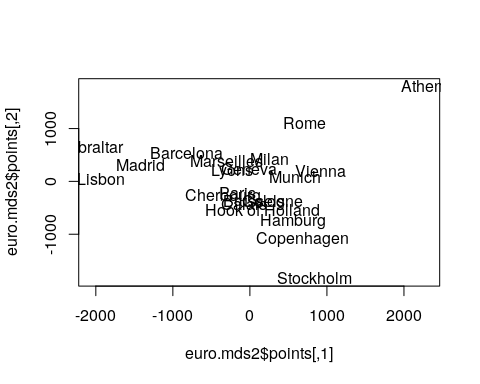 plot(rank(as.matrix(eurodist)), as.matrix(eurodist))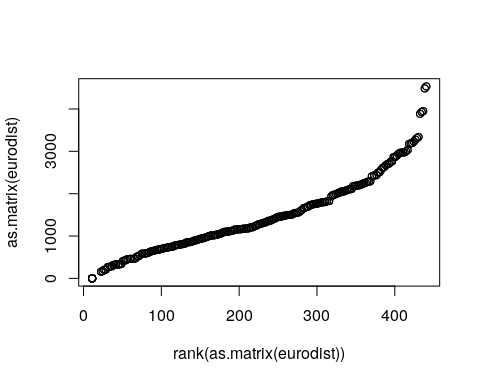 eurorank <- matrix((rank(as.matrix(eurodist))), nrow = 21)
euro.mds3 <- isoMDS(eurorank)initial  value 18.362169 
final  value 18.352391 
convergedpar(mfrow = c(1, 2))
plot(euro.mds2$points, type = "n", main = "MDS from distance")
text(euro.mds2$points, rownames(euro.mds2$points))

plot(euro.mds3$points, type = "n", main = "MDS from rank distance")
text(euro.mds3$points, rownames(euro.mds2$points))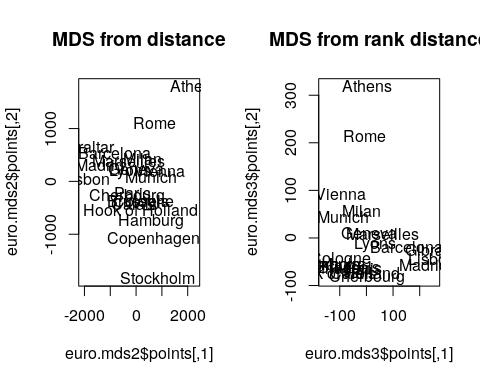 The two spatial mappings above are essentially the same, showing that the isoMDS only uses rank distance. Furthermore, they are quite similar to the metric scaling solution, even though they use non-metric scaling, showing there is a lot of information even in the rank order distances.Let’s compare isoMDS and cmdscale for the letters: Here is a set of dissimilarity ratings for uppercase letters:par(mfrow = c(1, 2))
plaindistcmds <- cmdscale(plain.dist)
plot(plaindistcmds, cex = 3, main = "Metric scaling of letters", xaxt = "n", 
    yaxt = "n", col = "gold", pch = 16, xlab = "", ylab = "")
text(plaindistcmds, LETTERS)

nms <- isoMDS(plain.dist)initial  value 27.327755 
iter   5 value 20.670653
iter  10 value 18.888452
iter  15 value 18.107814
final  value 17.999589 
convergedplot(nms$points, cex = 3, main = "Non-metric scaling of letters", xaxt = "n", 
    yaxt = "n", col = "gold", pch = 16, xlab = "", ylab = "")
text(nms$points[, 1], nms$points[, 2], LETTERS)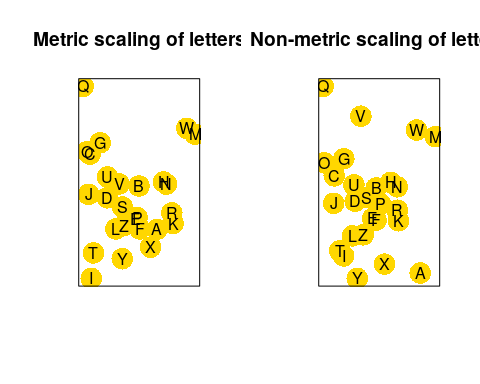 There are some small differences between these two spaces, especially the location of A and V.#Determining the number of dimensions in non-metric scaling.Oftentimes, we use MDS just for visualization, but there are occasions where we are trying to induce features or a space for some other purpose. For example, we might find that a set of concepts needs four dimensions to represent, indicating that some theory that involves only two aspects is insufficient. In these cases, we’d like to determine how many features are needed, and compare the number of dimensions. MDS produces a goodness-of-fit metric called stress, which we can evaluate using a scree plot on the stress.# scree plot
mds1 <- isoMDS(distmat0, k = 1)  #non-metric MDS in 1 dimension initial  value 43.325635 
iter   5 value 35.817503
iter  10 value 34.197372
iter  10 value 34.176392
iter  10 value 34.170116
final  value 34.170116 
convergedmds2 <- isoMDS(distmat0, k = 2)  #non-metric MDS in 2 dimensions initial  value 26.936929 
iter   5 value 20.438842
iter  10 value 19.517270
iter  15 value 18.904334
final  value 18.012904 
convergedmds3 <- isoMDS(distmat0, k = 3)  #non-metric MDS in 3 dimensions initial  value 20.957449 
iter   5 value 14.876172
iter  10 value 14.082124
final  value 14.042146 
convergedmds4 <- isoMDS(distmat0, k = 4)  #non-metric MDS in 4 dimensions initial  value 12.583692 
iter   5 value 10.131807
iter  10 value 9.544001
iter  15 value 9.362428
final  value 9.191373 
convergedmds5 <- isoMDS(distmat0, k = 5)  #non-metric MDS in 5 dimensions initial  value 10.155951 
iter   5 value 7.929799
iter  10 value 7.402915
final  value 7.370432 
convergedstress = c(mds1$stress, mds2$stress, mds3$stress, mds4$stress, mds5$stress)
dimensions = 1:5
plot(dimensions, stress, type = "b", xlab = "Number of Dimensions", ylab = "Stress") Evaluating these is fairly ad hoc and qualitative. Here, the biggest jump happens between 1 and 2 dimensions, after which it levels off. But maybe it is reasonable to use up to 4 dimensions, which would make sense given the number of features the alphabet has.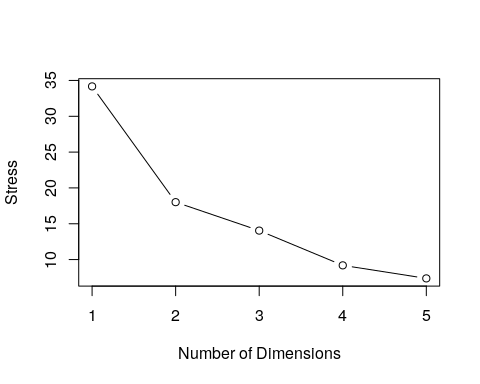 Example: Country dataThese are ratings of similarity across several countries, from Kruskal’s original monograph. There are one or more errors in this. Can you identify what is wrong, and how we can fix it?countries <- c("Brazil", "Congo", "Cuba", "Egypt", "France", "India", "Israel", 
    "Japan", "China", "Russia", "USA", "Yugoslavia")

sims <- c(4.83, 5.28, 4.56, 3.44, 5, 5.17, 4.72, 4, 4.11, 4.78, 4.5, 4.83, 4, 
    5.83, 3.44, 3.83, 3.33, 3.61, 4.67, 4, 4.11, 3.5, 3.39, 2.94, 3.83, 4.22, 
    4.5, 4.83, 2.39, 4, 5.5, 4.39, 3.67, 4.11, 3, 4.17, 3.06, 3.39, 5.44, 4.39, 
    5.06, 4.5, 4.17, 4.61, 5.72, 5.39, 2.39, 3.17, 3.33, 5.94, 4.28, 5.94, 6.06, 
    2.56, 5, 3.17, 3.5, 5.11, 4.28, 4.72, 4, 4.44, 4.28, 5.06, 6.67, 3.56)

cdist <- matrix(0, nrow = length(countries), ncol = length(countries))
cdist[upper.tri(cdist)] <- sims
colnames(cdist) <- countries
rownames(cdist) <- countries
cdist           Brazil Congo Cuba Egypt France India Israel Japan China Russia
Brazil          0  4.83 5.28  3.44   4.72  4.50   3.83  3.50  2.39   3.06
Congo           0  0.00 4.56  5.00   4.00  4.83   3.33  3.39  4.00   3.39
Cuba            0  0.00 0.00  5.17   4.11  4.00   3.61  2.94  5.50   5.44
Egypt           0  0.00 0.00  0.00   4.78  5.83   4.67  3.83  4.39   4.39
France          0  0.00 0.00  0.00   0.00  3.44   4.00  4.22  3.67   5.06
India           0  0.00 0.00  0.00   0.00  0.00   4.11  4.50  4.11   4.50
            USA Yugoslavia
Brazil     5.39       3.17
Congo      2.39       3.50
Cuba       3.17       5.11
Egypt      3.33       4.28
France     5.94       4.72
India      4.28       4.00
 [ reached getOption("max.print") -- omitted 6 rows ]## What is wrong with this:

library(MASS)
mds1 <- isoMDS(cdist)initial  value 46.693376 
iter   5 value 33.131026
iter  10 value 30.116936
iter  15 value 25.432663
iter  20 value 24.587049
final  value 24.524086 
convergedplot(mds1$points, type = "n")
text(mds1$points, countries)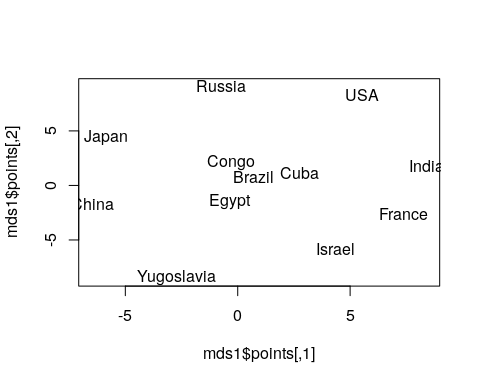 (hint: Which two coutries are the most similar? The least?)Example: Michigan PoliticsLet’s consider the voting patterns of of Michigan lawmakers. We can use the voting patterns to compute a similarity metric, and then use MDS to place the politicians in a political space.library(MASS)
senate <- read.csv("misenate.csv")
votes <- senate[, -(1:2)]
rownames(votes) <- paste(senate$X, senate$Party)
sdistance <- dist(votes, method = "manhattan")
sum(is.na(sdistance))[1] 11## this won't work: isoMDS(sdistance,k=2)Notice that we have 11 NA cases here, probably because of missing data. We have several people with many NA values, including #22, 60, 62, 98, 107, and 112. Let’s remove them and try again:senate <- senate[-c(22, 60, 62, 98, 107, 112), ]
votes <- senate[, -(1:2)]
rownames(votes) <- paste(senate$X, senate$Party)
sdistance <- dist(votes, method = "manhattan")
sum(is.na(sdistance))[1] 0Now, we are in good shape. (Some of these algorithms won’t work well with missing values). However, this fails, warning us that we have zero distance between two objects:image(as.matrix(sdistance))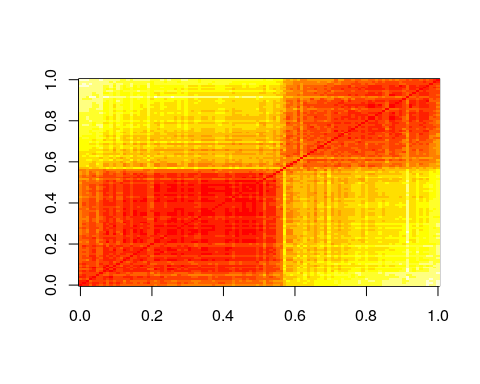 # d2 <- isoMDS(sdistance,k=2) #this fails! d2 table(sdistance not run:
# causes an error isoMDS(sdistance,k=2) Error in isoMDS(sdistance, k = 2) :
# zero or negative distance between objects 22 and 27In fact, there are five pairings that have distance 0. These show up as white squares in the image plot. In our case, this happens because we have two individuals who voted the same on every issue. The problem is that MDS can have problems with this. If the distance between two things is the same, then they are the same thing, so it doesn’t make sense to have separate things that are the same. In these cases, there are ties in rank order, and the like. We can fix this by just adding a small positive value to every distance. Thus, no two individuals will be exactly identical, and the algorithm works fine. Let’s try looking at 2,3, and 4-dimensional solutions:sdistance <- sdistance + 0.01
d2 <- isoMDS(sdistance, k = 2)initial  value 11.379776 
iter   5 value 9.138091
iter  10 value 8.186514
final  value 8.021785 
convergedd3 <- isoMDS(sdistance, k = 3)initial  value 9.884424 
iter   5 value 7.437103
iter  10 value 6.561058
final  value 6.333007 
convergedd4 <- isoMDS(sdistance, k = 4)initial  value 9.138676 
iter   5 value 6.726061
iter  10 value 5.843012
iter  15 value 5.588703
iter  20 value 5.452384
iter  20 value 5.447255
iter  20 value 5.444646
final  value 5.444646 
convergedThe stress is substantially reduced by moving to 3 dimensions, but then it does not improve much. This might suggest a 3-dimensional solution can decribe the political landscape of Michigan politicians. 3-dimensional is difficult to visualize, so let’s start with the 2-D solution:library(ggplot2)
dat <- data.frame(d2$points)
dat$name <- rownames(dat)
dat$party <- senate$Party
colnames(dat) <- c("x", "y", "name", "party")
ggplot(dat, aes(x = x, y = y, col = party)) + geom_point()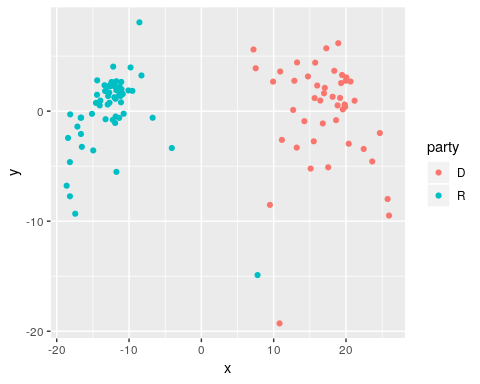 This suggests that although republicans and democrats cluster together and separate well, there is at least one additional dimension that divides members within each party. If we knew more about issues, members, geography, and voting patterns, we might be able to label this second axis. It would also be useful to look at the 3rd dimension.dat <- data.frame(d3$points)
dat$name <- rownames(dat)
dat$party <- senate$Party
colnames(dat) <- c("x", "y", "z", "name", "party")
ggplot(dat, aes(x = x, y = y, col = party)) + geom_point()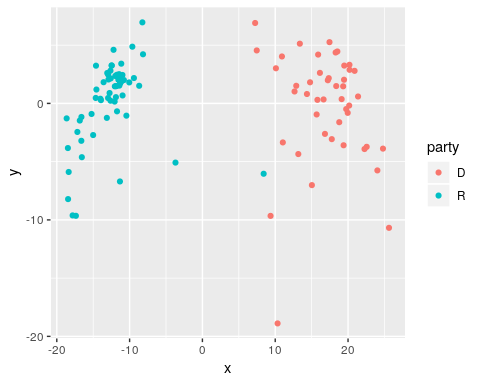 ggplot(dat, aes(x = x, y = z, col = party)) + geom_point()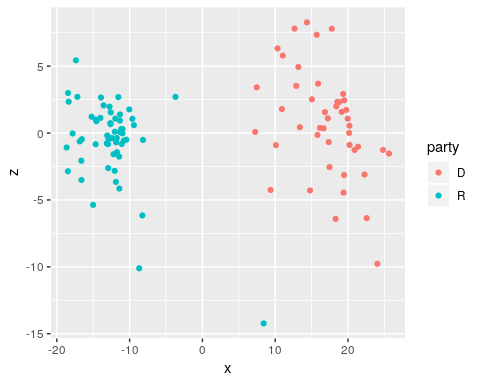 Non-metric Sammon scaling will also give a solution (and this also fails if the min distance is 0). Notice that this tends to space individual points out a bit more.s2 <- sammon(sdistance, k = 2)Initial stress        : 0.04199
stress after  10 iters: 0.02620, magic = 0.018
stress after  20 iters: 0.02225, magic = 0.150
stress after  30 iters: 0.02178, magic = 0.346
stress after  40 iters: 0.02106, magic = 0.500
stress after  50 iters: 0.02092, magic = 0.500
stress after  60 iters: 0.02088, magic = 0.500dat2 <- dat
dat2$x <- s2$points[, 1]
dat2$y <- s2$points[, 2]
ggplot(dat2, aes(x = x, y = y, col = party)) + geom_point() # Boundary Conditions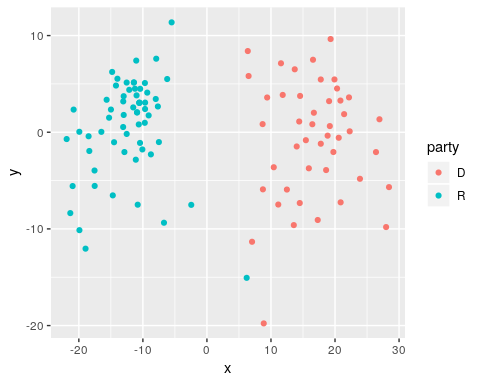 What if we really don’t have a good metric structure? These algorithms will still work, but what will they tell us? Let’s choose a set of random pairwise distances for 50 points. Play with different values for min and noise to see how the resulting space looks:min <- 10
noise <- 0.1
n <- 100

distance <- matrix(runif(n * n) * noise + min, n, n)
distance <- (distance + t(distance))/2
diag(distance) <- 0

par(mfrow = c(1, 2))
m <- cmdscale(distance, k = 2)
plot(m)
m2 <- isoMDS(distance, k = 2)initial  value 43.469973 
final  value 39.897692 
convergedplot(m2$points) Oftentimes, the result will form a ring or circle. Although this is sometimes an indication of what the space is like, it is also a marker for a similarity space that does not fit into a metric space well. If everything in the space is equally distant to everything else, the best way to map that into a 2-dimensional space is as a circle.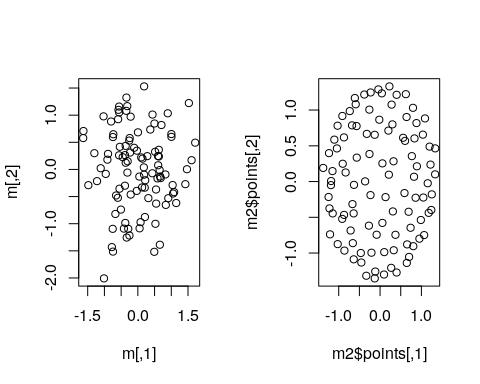 Correlation as distance and the Personality CircumplexCorrelation is not a distance, but 2-cor(x) or 1- abs(cor(x)) might be reasonable. Now, identical things will have a measure of 0, and independent things or completely negatively correlated things will have a measure of 1.0.big5 <- read.csv("bigfive.csv")[, -1]
qtype <- as.factor(c("E", "A", "C", "N", "O", "E", "A", "C", "N", "O", "E", 
    "A", "C", "N", "O", "E", "A", "C", "N", "O", "E", "A", "C", "N", "O", "E", 
    "A", "C", "N", "O", "E", "A", "C", "N", "O", "E", "A", "C", "N", "O", "O", 
    "A", "C", "O"))
cb <- cor(big5, use = "pairwise.complete")

d1 <- 1 - abs(cb)
d2 <- 2 - cb

m1 <- isoMDS(d1, k = 2)initial  value 36.251113 
iter   5 value 28.318084
final  value 27.626587 
convergedm2 <- isoMDS(d2, k = 2)initial  value 28.107205 
iter   5 value 20.942080
iter  10 value 20.252167
iter  10 value 20.236860
iter  10 value 20.229681
final  value 20.229681 
convergedpar(mfrow = c(1, 2))
plot(m1$points, col = qtype, pch = 16, cex = 3, main = "Personality trajectories")
text(m1$points[, 1], m1$points[, 2], qtype, col = "white")

plot(m2$points, col = qtype, pch = 16, cex = 3, main = "Personality dimensions")
text(m2$points[, 1], m2$points[, 2], qtype, col = "white")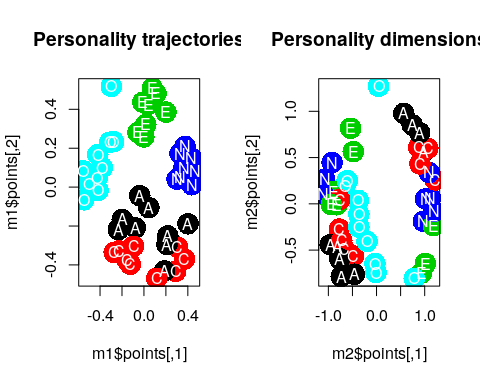 Like with the random points, we see a circumplex here, probably indicating we have more than two dimensions. But depending on the approach, we see like questions clustering along axes or within common areas of space. The different personality dimensions cluster together, allowing some validation of the method. You could also score every person by how they answered questions to put them somewhere within this space.